ΣΥΝΕΙΡΜΟΣ αμκεΣυγγρού 32, 42 100, ΤρίκαλαΤηλ.: 24310-73374km@syn-eirmos.gr www.syn-eirmos.grΤρίκαλα, 26/1/2023 Αριθμ. Πρωτ. 11ΑΝΑΚΟΙΝΩΣΗ – ΠΡΟΣΚΛΗΣΗΓια την πρόσληψη προσωπικού με σύμβαση εργασίας ορισμένου χρόνου για την υλοποίηση της Πράξης«Ενίσχυση της Κινητής Μονάδας Ψυχικής Υγείας    Ν. Τρικάλων»με κωδικό ΟΠΣ (MIS) 5041509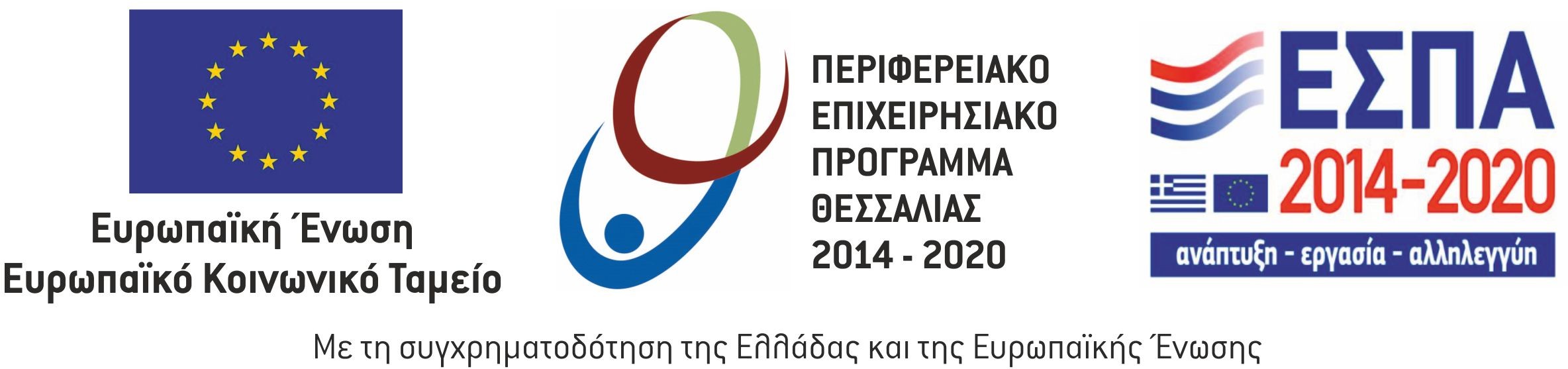 Η «ΣΥΝΕΙΡΜΟΣ αμκε» ανακοινώνειτην πρόσληψη ενός (1) ΠΑΙΔΟΨΥΧΙΑΤΡΟΥ, με σύμβαση εργασίας ιδιωτικού δικαίου ορισμένου χρόνου, διάρκειας επτά (7) μηνών, για την υλοποίηση της Πράξης «Ενίσχυση της Κινητής Μονάδας Ψυχικής   Υγείας   Ν.   Τρικάλων»   με κωδικό ΟΠΣ (MIS) 5041509,  στο πλαίσιο του ΠΕΠ Θεσσαλίας 2014-2020.ΚΡΙΤΗΡΙΑ ΕΠΙΛΟΓΗΣΤα Κριτήρια Επιλογής των υποψηφίων διακρίνονται σε δυο κατηγορίες, στα ΑΠΑΙΤΟΥΜΕΝΑ ΠΡΟΣΟΝΤΑ και στα ΚΡΙΤΗΡΙΑ ΑΞΙΟΛΟΓΗΣΗΣ.Τα Απαιτούμενα Προσόντα ελέγχονται και αν ο/η υποψήφιος/α τα διαθέτει, συμμετέχει στην επόμενη φάση αξιολόγησης, δηλ. στη Συνέντευξη και τη βαθμολόγηση Κριτηρίων Αξιολόγησης.ΚΡΙΤΗΡΙΑ ΑΞΙΟΛΟΓΗΣΗΣΕΡΓΑΣΙΑΚΗ ΕΜΠΕΙΡΙΑ (προηγούμενη προϋπηρεσία σε επαγγελματική θέση με αντικείμενο απασχόλησης συναφές με το αντικείμενο της συγκεκριμένης θέσης)ΧΑΡΑΚΤΗΡΙΣΤΙΚΑ ΠΡΟΣΩΠΙΚΟΤΗΤΑΣ/ ΒΑΘΜΟΣ ΑΝΤΑΠΟΚΡΙΣΗΣ ΣΤΙΣ ΑΝΑΓΚΕΣ ΤΟΥ ΕΡΓΟΥ (ελέγχεται μέσω Συνέντευξης)ΠΡΟΣΘΕΤΟΙ ΣΥΝΑΦΕΙΣ ΤΙΤΛΟΙ ΣΠΟΥΔΩΝ (αφορά μόνον βασικές και μεταπτυχιακές σπουδές)ΓΝΩΣΗ ΞΕΝΗΣ ΓΛΩΣΣΑΣ ΚΑΙ ΧΕΙΡΙΣΜΟΥ Η/ΥΑΠΑΡΑΙΤΗΤΑ ΔΙΚΑΙΟΛΟΓΗΤΙΚΑΟι υποψήφιοι για την απόδειξη των ΑΠΑΙΤΟΥΜΕΝΩΝ ΠΡΟΣΟΝΤΩΝ και των ΚΡΙΤΗΡΙΩΝ ΑΞΙΟΛΟΓΗΣΗΣ, οφείλουν να προσκομίσουν τα κατά περίπτωση απαιτούμενα δικαιολογητικά:ΓΕΝΙΚΑ	Αποδεικτικό στοιχείο ταυτότητας (για τους Έλληνες πολίτες και τους πολίτες άλλου κράτους μέλους της Ε.Ε.).Ταυτότητα ομογενούς (για τους Έλληνες ομογενείς).Άδεια διαμονής σε ισχύ (για τους αλλοδαπούς τρίτων χωρών).ΓΙΑ ΤΑ ΑΠΑΙΤΟΥΜΕΝΑ ΠΡΟΣΟΝΤΑΑναγνωρισμένο Τίτλο σπουδών.Άδεια άσκησης επαγγέλματος σε ισχύ.ΓΙΑ ΤΑ ΚΡΙΤΗΡΙΑ ΑΞΙΟΛΟΓΗΣΗΣΓια το κριτήριο “Εργασιακή Εμπειρία”Οι υποψήφιοι/ες οφείλουν να προσκομίσουν τα κατά περίπτωση (μισθωτοί, ελεύθεροι επαγγελματίες, απασχολούμενοι στο δημόσιο κλπ) τα ανάλογα δικαιολογητικά απόδειξης της ζητούμενης εμπειρίας.Για το κριτήριο “ Πρόσθετοι τίτλοι σπουδών ”Οι υποψήφιοι/ες οφείλουν να προσκομίσουν τους πρόσθετους τίτλους βασικών ή μεταπτυχιακών σπουδών.Για το κριτήριο «Γνώση ξένης γλώσσας και γνώση χειρισμού Η/Υ» Οι υποψήφιοι οφείλουν να προσκομίσουν:α) πιστοποιητικό γλωσσομάθειας επιπέδου τουλάχιστον Β2β) πιστοποιητικό Πληροφορικής ή γνώσης χειρισμού Η/Υ που εκδίδεται από φορέα πιστοποιημένο από τον Οργανισμό Επαγγελματικής Εκπαίδευσης και Κατάρτισης και καλύπτει τα αντικείμενα: Επεξεργασία κειμένου, Υπολογιστικά φύλλα, Υπηρεσίες διαδικτύου.ΒΑΘΜΟΛΟΓΗΣΗ ΚΡΙΤΗΡΙΩΝΤα	Κριτήρια	Αξιολόγησης	βαθμολογούνται	σύμφωνα	με	τον	παρακάτω πίνακα: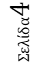 ΣΥΝΟΛΙΚΗ ΒΑΘΜΟΛΟΓΗΣΗΗ επιλογή γίνεται με βάση το ακόλουθο σύστημα Συντελεστών βαρύτητας:Για τον υπολογισμό της Συνολικής Βαθμολογίας (ΣΒ), το κάθε κριτήριο αφού βαθμολογείται, πολλαπλασιάζεται με τον αντίστοιχο συντελεστή βαρύτητας και προστίθενται τα γινόμενά τους.Δηλαδή ο Συνολικός Βαθμός του υποψηφίου προκύπτει ως ΣΒ=(Κ1x0,50)+(Κ2x0,30)+(Κ3x0,20) )+(Κ4x0,10).ΔΗΜΟΣΙΕΥΣΗ ΤΗΣ ΑΝΑΚΟΙΝΩΣΗΣ - ΠΡΟΣΚΛΗΣΗΣΘα εκδοθεί και θα διανεμηθεί Δελτίο Τύπου στα μέσα ενημέρωσης που εδρεύουν στην Περιφερειακή Ενότητα Τρικάλων.Περίληψη της παρούσας Ανακοίνωσης θα δημοσιευθεί σε μία (1) ημερήσια τοπική εφημερίδα της Περιφερειακής ενότητας Τρικάλων.Ολόκληρη η παρούσα Ανακοίνωση - Πρόσκληση υπάρχει αναρτημένη (και σε αντίγραφα) στα γραφεία της ΣΥΝΕΙΡΜΟΣ αμκε, Συγγρού 32 (2ος όροφος), Τρίκαλα, καθώς και στην ιστοσελίδα (www.syn-eirmos.gr)ΥΠΟΒΟΛΗ ΑΙΤΗΣΕΩΝ ΣΥΜΜΕΤΟΧΗΣΟι υποψήφιοι/ες μπορούν να αναζητήσουν το έντυπο της Αίτησηςστα γραφεία της ΣΥΝΕΙΡΜΟΣ αμκε,	Συγγρού 32 (2ος όροφος), Τρίκαλα, από τις 9 π.μ. έως τις 12 μ.στην ιστοσελίδα (www.syn-eirmos.gr)Οι ενδιαφερόμενοι/ες καλούνται να συμπληρώσουν την Αίτηση και να την υποβάλουν ή να την αποστείλουν με κούριερ, στη  διεύθυνση:ΣΥΝΕΙΡΜΟΣ αμκε, Συγγρού 32 (2ος όροφος), Τ.Κ. 42100, Τρίκαλα.Στην περίπτωση ταχυδρομικής αποστολής, το εμπρόθεσμο της Αίτησης κρίνεται με βάση την ημερομηνία που παραλήφθηκε ο φάκελος αποστολής.Καταληκτική ημερομηνία υποβολής των Αιτήσεων είναι η10η Φεβρουαρίου 2023.ΚΑΤΑΤΑΞΗ ΥΠΟΨΗΦΙΩΝΑφού η ΣΥΝΕΙΡΜΟΣ αμκε επεξεργαστεί τις Αιτήσεις των υποψηφίων και ολοκληρώσει τον κύκλο των Συνεντεύξεων, τους κατατάσσει βάσει των κριτηρίων που ορίζονται στην παρούσα Ανακοίνωση.Η κατάταξη των υποψηφίων γίνεται κατά φθίνουσα σειρά σε έξι Πίνακες (ανά κωδικό θέσης), με αναγραφή του αριθμού πρωτοκόλλου της Αίτησης του υποψηφίου, με βάση τη συνολική βαθμολογία που συγκεντρώνει από τα βαθμολογούμενα κριτήρια και με αναγραφή της βαθμολόγησης κάθε ενός κριτηρίου.Στην περίπτωση ισοβαθμίας στη συνολική βαθμολογία, προηγείται αυτός που έχει τις περισσότερες μονάδες στο κριτήριο «Εργασιακή Εμπειρία σε συναφές αντικείμενο» και αν προκύπτει πάλι ισοβαθμία οι υποψήφιοι καλούνται σε δεύτερη Συνέντευξη.ΑΝΑΡΤΗΣΗ ΠΙΝΑΚΩΝ ΚΑΙ ΥΠΟΒΟΛΗ ΕΝΣΤΑΣΕΩΝΗ ΣΥΝΕΙΡΜΟΣ αμκε μέσα σε διάστημα επτά (7) ημερών από την καταληκτική ημερομηνία υποβολής των Αιτήσεων προβαίνει στην ανάρτηση των Πινάκων κατάταξης.Οι Πίνακες αναρτώνται σε έντυπη μορφή στα γραφεία της ΣΥΝΕΙΡΜΟΣ αμκε και σε ηλεκτρονική μορφή στην ιστοσελίδα www.syn-eirmos.grΚατά των Πινάκων αυτών επιτρέπεται στους ενδιαφερόμενους η άσκηση Ένστασης μέσα σε αποκλειστική προθεσμία τριών (3) εργάσιμων ημερών, η οποία αρχίζει από την επόμενη ημέρα της ανάρτησής τους. Η Ένσταση κατατίθεται ή αποστέλλεται με κούριερ στα γραφεία της «ΣΥΝΕΙΡΜΟΣ αμκε»(Συγγρού 32, 2ος όροφος, 42100, Τρίκαλα). Στην περίπτωση ταχυδρομικής αποστολής, το εμπρόθεσμο της Ένστασης κρίνεται με βάση την ημερομηνία που παραλήφθηκε ο φάκελος αποστολής.Η Επιτροπή Ενστάσεων εντός δύο ημερών εξετάζει τις ενστάσεις και καταρτίζει τους τελικούς Πίνακες κατάταξης.ΠΡΟΣΛΗΨΗΗ ΣΥΝΕΙΡΜΟΣ αμκε θα προσλάβει το προσωπικό με Σύμβαση εργασίας ιδιωτικού δικαίου ορισμένου χρόνου, διάρκειας επτά (7) μηνών, με ημερομηνία έναρξης την ημερομηνία υπογραφής της σχετικής Σύμβασης.Για την«ΣΥΝΕΙΡΜΟΣ» αμκεΓρατσάνη Σταματία Πρόεδρος Δ.Σ.ΑΠΑΙΤΟΥΜΕΝΑ ΠΡΟΣΟΝΤΑ ΑΠΑΙΤΟΥΜΕΝΑ ΠΡΟΣΟΝΤΑ Πτυχίο Ιατρικής Σχολής, με ειδίκευση στην Ψυχιατρική παιδιών και εφήβωνΆδεια ασκήσεως Ιατρικού επαγγέλματοςα/αΚατηγορία Κριτηρίων ΑξιολόγησηςΚατηγορία Κριτηρίων ΑξιολόγησηςΚατηγορία Κριτηρίων ΑξιολόγησηςΚριτήριο ΑξιολόγησηςΑνάλυσηΑνάλυσηΒαθμόςΒαθμόςΒαθμός1ΕργασιακήΕργασιακήΕργασιακή0 έως 1 έτος0 έως 1 έτος000Εμπειρία σεΕμπειρία σεΕμπειρία σεΑνάλογα με τα0 έως 1 έτος0 έως 1 έτος000Εμπειρία σεΕμπειρία σεΕμπειρία σεΑνάλογα με τα1 έως 5 έτη1 έως 5 έτη202020συναφέςσυναφέςσυναφέςέτη εργασιακής1 έως 5 έτη1 έως 5 έτη202020αντικείμενοαντικείμενοαντικείμενοσυναφούς5 έως 8 έτη5 έως 8 έτη303030εμπειρίας5 έως 8 έτη5 έως 8 έτη303030εμπειρίαςΠάνω από 8 έτηΠάνω από 8 έτη50505022Χαρακτηριστικά προσωπικότητας (Συνέντευξη)Χαρακτηριστικά προσωπικότητας (Συνέντευξη)ΕπικοινωνίαΕπικοινωνία0 - 250 - 250 - 250 - 250 - 2522Χαρακτηριστικά προσωπικότητας (Συνέντευξη)Χαρακτηριστικά προσωπικότητας (Συνέντευξη)Ανταπόκριση στις απαιτήσεις του ΈργουΑνταπόκριση στις απαιτήσεις του Έργου0 - 250 - 250 - 250 - 250 - 2522Χαρακτηριστικά προσωπικότητας (Συνέντευξη)Χαρακτηριστικά προσωπικότητας (Συνέντευξη)Επαγγελματικοί Στόχοι - ΕνδιαφέρονΕπαγγελματικοί Στόχοι - Ενδιαφέρον0 - 250 - 250 - 250 - 250 - 2522Χαρακτηριστικά προσωπικότητας (Συνέντευξη)Χαρακτηριστικά προσωπικότητας (Συνέντευξη)Συνολική ΠαρουσίαΣυνολική Παρουσία0 - 250 - 250 - 250 - 250 - 2533Πρόσθετοι σπουδώντίτλοιΑνάλογα με το βαθμό συνάφειας με το αντικείμενο του ΈργουΑνάλογα με το βαθμό συνάφειας με το αντικείμενο του Έργου00-303044Γνώση ξένης γλώσσας καιχειρισμού Η/ΥΓνώση ξένης γλώσσας καιχειρισμού Η/ΥΓνώση ξένης γλώσσαςΓνώση ξένης γλώσσας101010101044Γνώση ξένης γλώσσας καιχειρισμού Η/ΥΓνώση ξένης γλώσσας καιχειρισμού Η/ΥΓνώση χειρισμού Η/ΥΓνώση χειρισμού Η/Υ1010101010ΚριτήριαΠεριγραφήΣυντελεστήςβαρύτηταςΚ1Εργασιακή εμπειρία0,50Κ2Χαρακτηριστικάπροσωπικότητας0,30Κ3Πρόσθετοι τίτλοι σπουδών0,20Κ4Γνώση ξένης γλώσσας και χειρισμού Η/Υ0,10